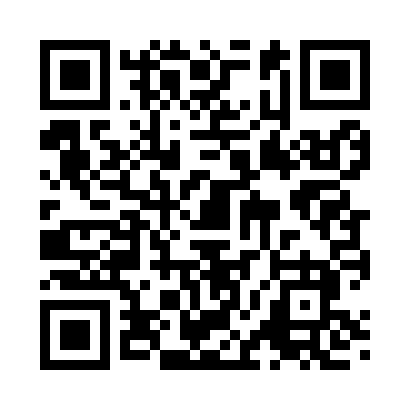 Prayer times for Costello, Pennsylvania, USAWed 1 May 2024 - Fri 31 May 2024High Latitude Method: Angle Based RulePrayer Calculation Method: Islamic Society of North AmericaAsar Calculation Method: ShafiPrayer times provided by https://www.salahtimes.comDateDayFajrSunriseDhuhrAsrMaghribIsha1Wed4:416:081:095:028:119:382Thu4:406:071:095:028:129:393Fri4:386:061:095:028:139:414Sat4:366:041:095:038:149:425Sun4:356:031:095:038:159:446Mon4:336:021:095:038:169:457Tue4:326:011:095:048:179:478Wed4:306:001:095:048:189:489Thu4:285:591:095:048:199:5010Fri4:275:571:095:058:209:5111Sat4:255:561:095:058:219:5312Sun4:245:551:095:058:229:5413Mon4:225:541:095:058:239:5514Tue4:215:531:095:068:249:5715Wed4:205:521:095:068:259:5816Thu4:185:511:095:068:2610:0017Fri4:175:501:095:078:2710:0118Sat4:165:501:095:078:2810:0319Sun4:145:491:095:078:2910:0420Mon4:135:481:095:088:3010:0521Tue4:125:471:095:088:3110:0722Wed4:115:461:095:088:3210:0823Thu4:105:451:095:088:3310:0924Fri4:085:451:095:098:3410:1125Sat4:075:441:095:098:3510:1226Sun4:065:431:095:098:3610:1327Mon4:055:431:105:108:3710:1428Tue4:045:421:105:108:3710:1529Wed4:035:421:105:108:3810:1730Thu4:035:411:105:118:3910:1831Fri4:025:411:105:118:4010:19